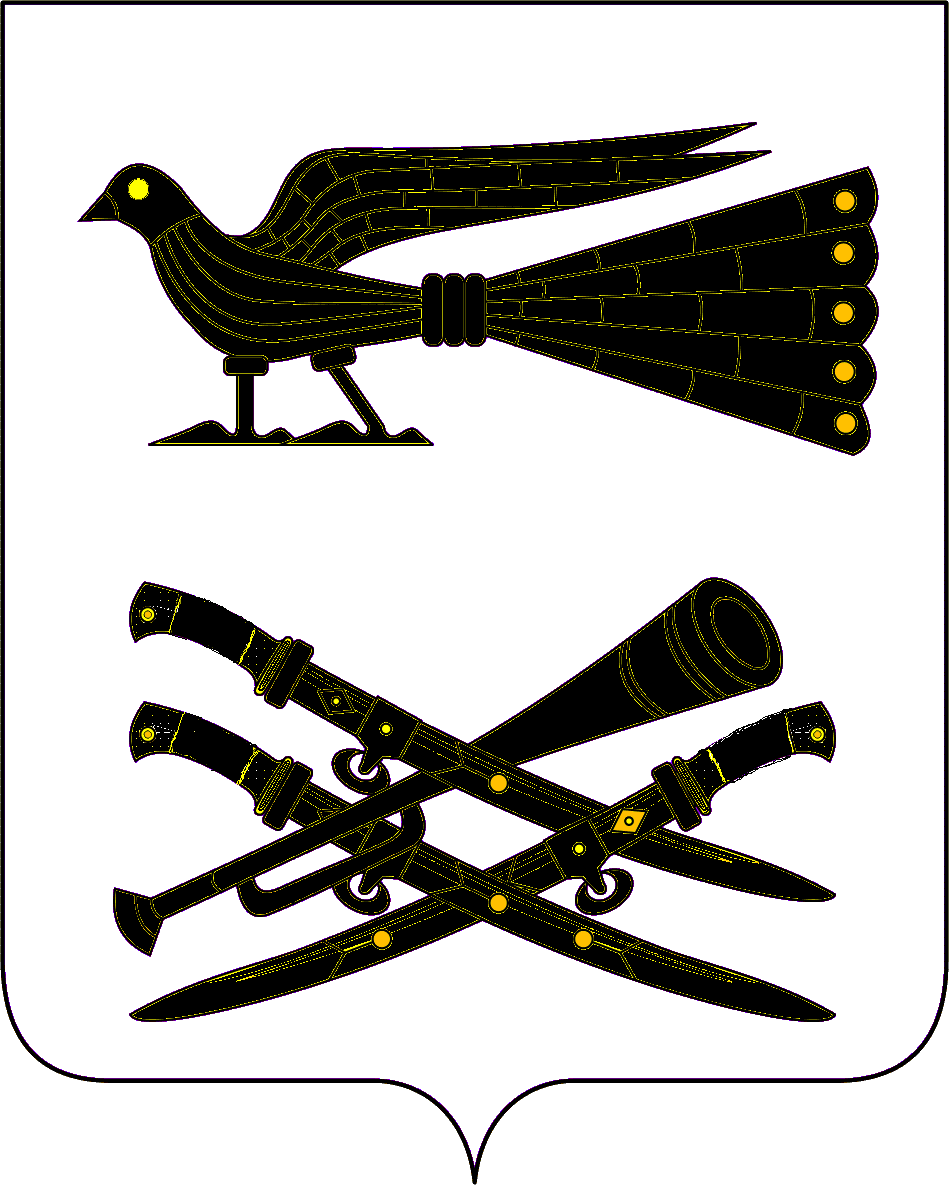 СОВЕТ ДЯДЬКОВСКОГО СЕЛЬСКОГО ПОСЕЛЕНИЯКОРЕНОВСКОГО  РАЙОНАРЕШЕНИЕот 00.12.2014					               		                                        № 00                                                              ст.ДядьковскаяОтчет об исполнении индикативного плана социально-экономического развития Дядьковского сельского поселения Кореновского района за 2013 год Рассмотрев и обсудив представленный администрацией Дядьковского сельского поселения Кореновского района отчет об исполнении индикативного плана социально-экономического развития Дядьковского сельского поселения Кореновского района за 2013 год,  Совет  Дядьковского сельского поселения   Кореновского района  р е ш и л:1. Утвердить отчет об исполнении индикативного плана социально-экономического развития Дядьковского сельского поселения Кореновского района за 2013 год (приложение № 1-5). 2.  Обнародовать данное решение  на информационных стендах Дядьковского сельского поселения Кореновского района.3.  Решение вступает в силу со дня его подписания.Глава Дядьковскогосельского поселения   Кореновского района                                                                           О.А.ТкачеваНачальник финансового отдела администрации Дядьковскогосельского поселения Кореновского района                                                                           Н.Н.Бойко                                                                         ПРИЛОЖЕНИЕ№ 2                                                                           УТВЕРЖДЕНО                                                                        решением Совета Дядьковского                                                                   сельского поселения                                                                        Кореновского района                                                                      от 00.00.2014 №                                                       ОЦЕНКАвыполнения показателей, запланированных на 2013 год, по производству   овощей  хозяйствами всех категорий, в том числе,   личными подсобными хозяйствами и по реализации овощей личными подсобными хозяйствами в целом по  Дядьковскому сельскому поселению  Кореновского  района  за 2013 годНачальник финансового отдела администрации Дядьковскогосельского поселения Кореновского района                                                                         Н.Н.Бойко                                                                             ПРИЛОЖЕНИЕ№ 3                                                                         УТВЕРЖДЕНО                                                                        решением Совета Дядьковского                                                                   сельского поселения                                                                        Кореновского района                                                                      от 00.00.2014 №                                                       ОЦЕНКАвыполнения показателей, запланированных на 2013год, по производству   картофеля  хозяйствами всех категорий, в том числе,  личными подсобными хозяйствами и по реализации картофеля личными подсобными хозяйствами в целом по  Дядьковскому сельскому поселению  Кореновского  района  за 2013 годНачальник финансового отдела администрации Дядьковскогосельского поселения Кореновского района                                                                            Н.Н.Бойко	                                                               ПРИЛОЖЕНИЕ№ 4                                                                         УТВЕРЖДЕНО                                                                        решением Совета Дядьковского                                                                   сельского поселения                                                                        Кореновского района                                                                      от 00.00.2014 №                                                       ОЦЕНКАвыполнения показателей, запланированных на 2013 год,  по производству и реализации скота и птицы (в живом весе)  хозяйствами всех категорий, в том числе,  личными подсобными хозяйствами и в целом по  Дядьковскому сельскому поселению  Кореновского  района  за 2013 годНачальник финансового отдела администрации Дядьковскогосельского поселения Кореновского района                                                                          Н.Н.Бойко                                                                             ПРИЛОЖЕНИЕ № 5                                                                         УТВЕРЖДЕНО                                                                        решением Совета Дядьковского                                                                   сельского поселения                                                                        Кореновского района                                                                      от 00.00.2014 №                                                       ОЦЕНКАвыполнения показателей, запланированных на 2013 год, по производству и реализации молока  хозяйствами всех категорий, в том числе,личными подсобными хозяйствами в целом по  Дядьковскому сельскому поселению  Кореновского  района  за 2013 годНачальник финансового отдела администрации Дядьковскогосельского поселения Кореновского района                                                                            Н.Н.Бойко                                                                         ПРИЛОЖЕНИЕ№ 1                                                                        УТВЕРЖДЕНО                                                                        решением Совета Дядьковского                                                                   сельского поселения                                                                        Кореновского района                                                                      от 00.00.2014 № Выполнение индикативного плана социально-экономического развития  Дядьковского сельского поселения  Кореновского района за 2013 год Показатель, единица измерения2013 годПлановый темп роста2013г. в % к 2012 годуФакт за отчетный периодФакт за отчетный периодФакт за отчетный периодФакт за отчетный периодПоказатель, единица измеренияПрогнозПлановый темп роста2013г. в % к 2012 годуЗначение 2013 годаВ % к 2012 году% выполнения к прогнозуОтклонение факт. темпа роста от планового, %1345678Среднегодовая численность постоянного населения – всего, чел.4398100.24414100.5100.40.3Среднедушевой денежный доход на одного жителя, тыс. руб.7.9112.98.1114.1102.51.2Численность экономически активного населения,  чел.27201002738100.0100.70.0Численность занятых в экономике, чел.761101.1771100.3101.3-0.8Номинальная начисленная среднемесячная заработная плата, тыс. руб.8.7103.18.8107.3101.14.2Численность занятых в личных подсобных хозяйствах,       тыс. чел.3.21003.2100.0100.00.0Среднемесячные доходы занятых в личных подсобных хозяйствах, тыс. руб.9104.79.7105.4107.80.7Численность зарегистрированных безработных, чел.2310011хххУровень регистрируемой безработицы, в % к численности трудоспособного населения в трудоспособном возрасте0.98х0.888.981.6хПрибыль прибыльных предприятий, тыс. рублей4800114.38600119.4179.25.1Фонд оплаты труда, тыс. руб.79211108.5102200147.7129.039.2Производство и распределение электроэнергии, газа и воды (E) , тыс. руб.200100200100.0100.00.0Обрабатывающие производства (D), тыс. руб.1400107.71100122.278.614.5Объем продукции сельского хозяйства всех категорий хозяйств, млн руб.661.5108.5637.5108.796.40.2в том числе сельскохозяйственных организаций388108.4368108.894.80.4в том числе крестьянских (фермерских) хозяйств и хозяйств индивидуальных предпринимателей63.3101.966.5100.8105.1-1.1в том числе личных подсобных хозяйств210.2110.9203111.396.60.4Производство основных видов сельскохозяйственной продукцииЗерновые и зернобобовые культуры (в весе  после доработки), тыс. тонн41.387.355.1152.6133.465.3в том числе сельскохозяйственных организаций35.985.747.6152.6132.666.9в том числе крестьянских (фермерских) хозяйств и хозяйств индивидуальных предпринимателей5.31007.5153.1141.553.1в том числе в личных подсобных хозяйствах0.11000.1100.0100.00.0Сахарная свекла7.61005.478.371.1-21.7в том числе сельскохозяйственных организаций6.81004.5478.366.8-21.7в том числе крестьянских (фермерских) хозяйств и хозяйств индивидуальных предпринимателей0.81000.8678.2107.5-21.8Соя, тыс. тонн0.777.81111.1142.933.3Подсолнечник (в весе после доработки), тыс. тонн4.295.54.4786.0106.4-9.5в том числе сельскохозяйственных организаций3.995.13.9686.1101.5-9.0в том числе крестьянских (фермерских) хозяйств и хозяйств индивидуальных предпринимателей0.31000.6115.4200.015.4Картофель - всего, тыс. тонн1.41001.4100.0100.00.0в том числе крестьянских (фермерских) хозяйств и хозяйств индивидуальных предпринимателей0.11000.1100.0100.00.0в том числе в личных подсобных хозяйствах1.31001.3100.0100.00.0Овощи - всего, тыс. тонн1103.21.4100.0140.0-3.2в том числе крестьянских (фермерских) хозяйств и хозяйств индивидуальных предпринимателей0.266.670.2100.0100.033.3в том числе в личных подсобных хозяйствах0.81001.2100.0150.00.0Плоды и ягоды, тыс. тонн0.071000.07100.0100.00.0в том числе в личных подсобных хозяйствах0.071000.07100.0100.00.0Мясо в живой массе - всего, тыс. тонн0.751000.75100.0100.00.0в том числе сельскохозяйственных организаций0.051000.04100.0100.00.0в том числе крестьянских (фермерских) хозяйств и хозяйств индивидуальных предпринимателей0.0031000.003100.0100.00.0в том числе в личных подсобных хозяйствах0.71000.71100.0100.00.0Молоко- всего, тыс. тонн1.5288.42.11106.0138.817.6в том числе крестьянских (фермерских) хозяйств и хозяйств индивидуальных предпринимателей0.021000.07100.0350.00.0в том числе в личных подсобных хозяйствах1.5107.22.04106.3136.0-1.0Яйца- всего, млн. штук2.21052.392.0104.5-13.0в том числе в личных подсобных хозяйствах2.21052.392.0104.5-13.0Улов рыбы в прудовых и других рыбоводных хозяйствах, тонн46.6100111.4100.9239.10.9в том числе сельскохозяйственных организаций32.8101.378.7101.3239.90.0в том числе крестьянских (фермерских) хозяйств и хозяйств индивидуальных предпринимателей13.810032.7100.0237.00.0Численность поголовья сельскохозяйственных животныхКрупный рогатый скот, голов61510059596.796.7-3.3в том числе крестьянских (фермерских) хозяйств и хозяйств индивидуальных предпринимателей201000.00.00.0-100.0в том числе в личных подсобных хозяйствах595100595100.0100.00.0из общего поголовья крупного рогатого скота — коровы, голов264103.922469.184.8-34.8Свиньи, голов000Овцы и козы, голов99102.1189101.1190.9-1.0Птица, тысяч голов101009.588.895.0-11.2Оборот розничной торговли,  тыс. руб.188772107.3189100107.5100.20.2Оборот общественного питания, тыс. руб.5637110.95100121.490.510.5Объем платных услуг населению, тыс. руб.6554112.65500131.083.918.4Объем инвестиций в основной капитал за счет всех источников финансирования, тыс. руб.00102000 0  0Социальная сфераЧисленность детей в  дошкольных  образовательных учреждениях, чел.7010091130.0130.030.0Численность населения в возрасте 1-6 лет (за исключение школьников), чел.285100293102.8102.82.8Охват детей в возрасте 1-6 лет дошкольными учреждениями, %24.510030100.0122.40.0Количество мест в учреждениях дошкольного образования, ед.4010040100.0100.00.0Количество групп альтернативных моделей дошкольного образования, ед.31001100.033.30.0Численность учащихся в учреждениях:общеобразовательных, тыс. чел.0.421000.42100.0100.00.0Численность обучающихся в первую смену в дневных учреждениях общего образования в % к общему числу обучающихся в этих учреждениях100100100100.0100.00.0Ввод в эксплуатацию:жилых домов предприятиями всех форм собственности, кв. м общей площади600162.71200200.0200.037.3Средняя обеспеченность населения площадью жилых квартир (на конец года), кв. м. на чел.25.910026100.4100.40.4Обеспеченность населения учреждениями социально-культурной сферы:больничными койками, коек на 1 тыс. жителей6.8299.76.82100.0100.00.3амбулаторно-поликлиническими учреждениями, посещений в смену на 1 тыс. населения2299.822100.0100.00.2врачами, чел. на 1 тыс. населения0.4597.80.68147.8151.150.0средним медицинским персоналом, чел. на 1 тыс. населения4.0999.83.6100.088.00.2Обеспеченность спортивными сооружениям, кв. м. на 1 тыс. населения19351001935100.0100.00.0Обеспеченность дошкольными образовательными учреждениями, мест на 1000 детей дошкольного возраста9310093100.0100.00.0Количество детей дошкольного возраста, находящихся в очереди в учреждения дошкольного образования, чел.9510096101.1101.11.1Количество больничных коек, единиц3010030100.0100.00.0Удельный вес населения, занимающегося спортом, %31119.233.7100.0108.7-19.2Количество организаций, зарегистрированных на территории сельского поселения, единиц148100.710878.373.0-22.4в том числе количество организаций государственной формы собственности31003100.0100.00.0в том числе количество организаций муниципальной формы собственности31003100.0100.00.0в том числе количество организаций частной формы собственности51005100.0100.00.0Количество индивидуальных предпринимателей, единиц1471009776.466.0-23.6Малый бизнесКоличество субъектов малого предпринимательства в расчете на 1000 человек населения, единиц33.71002276.465.3-23.6Инфраструктурная обеспеченность населенияПротяженность освещенных улиц, км.1610021131.3131.331.3Протяженность водопроводных сетей, км.36.610036.6100.0100.00.0Протяженность автомобильных дорог местного значения, км.56.810056.8100.0100.00.0в том числе с твердым покрытием20.610020.6100.0100.00.0Удельный вес газифицированных квартир (домовладений) от общего количества квартир (домовладений), %94101.195101.1101.10.0Обеспеченность населения объектами розничной торговли, кв. м. на 1 тыс. населения321.9107.4304.8110.894.73.4Обеспеченность населения объектами общественного питания, кв. м. на 1 тыс. населения43.299.843.299.8100.00.0БлагоустройствоПротяженность отремонтированных автомобильных дорог местного значения, км.3.71003.7217.6100.0117.6Окружающая средаСтепень загрязнения атмосферного воздуха (уровень превышения предельно допустимой концентрации вредных веществ в воздухе), %5010050100.0100.00.0Показатель, единица измерения2013 годпрогнозФакт  за отчетный периодПроцент выполненияПроизводство хозяйствами всех категорий всего, тыс. тонн1.01.4140.0Из него – производство личными подсобными хозяйствами, тыс. тонн0.81.2150.0Реализация личными подсобными хозяйствами, тыс. тонн1.0Уровень товарности, %84.0Показатель, единица измерения2013годпрогнозФакт  за отчетный периодПроцент выполненияПроизводство хозяйствами всех категорий всего, тыс. тонн1.41.4100.0Из него – производство личными подсобными хозяйствами, тыс. тонн1.31.3100.0Реализация личными подсобными хозяйствами, тыс. тонн1.1Уровень товарности, %84.6Показатель, единица измерения2013годпрогнозФакт  за отчетный периодПроцент выполненияПроизводство хозяйствами всех категорий всего, тыс. тонн0.750.71100.0Из него – производство личными подсобными хозяйствами, тыс. тонн0.70.71102.0Реализация личными подсобными хозяйствами, тыс. тонн0.52Уровень товарности, %72.9Показатель, единица измерения2012 годпрогнозФакт  за отчетный периодПроцент выполненияПроизводство хозяйствами всех категорий всего, тыс. тонн1.522.11139.0Из него – производство личными подсобными хозяйствами, тыс. тонн1.52.04136.0Реализация личными подсобными хозяйствами, тыс. тонн1.64Уровень товарности, %80.0